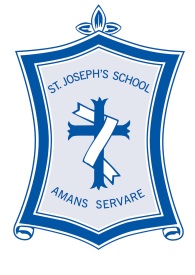                     St Joseph’s Catholic Primary School	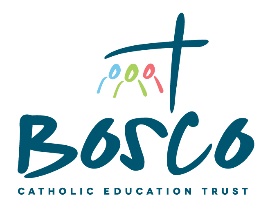                 Hazelgrove Road, Haywards Heath	                West Sussex, RH16 3PQPerson SpecificationClass TeacherEssentialDesirableQUALIFICATIONS AND EXPERIENCEQualified Teacher Status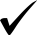 KNOWLEDGE, UNDERSTANDING & EXPECTATIONSSecure understanding of the primary curriculum and related assessment proceduresExperience of Key Stage 1 or Key Stage 2 SATS proceduresDisplays high expectations and a commitment to raising standards for all pupilsCommitment to providing a high quality learning environmentUnderstanding of effective behaviour management strategiesUnderstanding of how assessment for learning strategies are used to support progressSecure working knowledge of safeguardingIs able to plan a curriculum to meet the needs of different learners, including the more able and those with EAL and/or SENDTEACHING EXPERIENCEEvidence of good or better teachingExperience of working with Key Stage 1 or Key Stage 2 pupilsEvidence of working effectively as a member of a teamEvidence of effectively delivering a broad and balanced topic  based curriculumADDITIONAL QUALITIESFully supports and engages with the Catholic Values and ethos  that permeate the schoolWorks collaborativelyEnthusiasm, flair and creativityCommitment to, and understanding of, equal opportunitiesExcellent written and oral presentation skillsFlexibility and adaptabilityCommitment to partnership with the Head Teacher, Governors, staff, parents and the wider communityAbility to lead and manage support staff effectively, including staff responsible for supporting children with additional needs